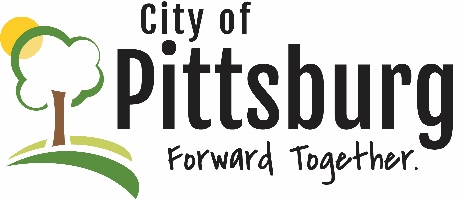 Sustainability Advisory CommitteeMinutesFebruary 12, 2020 Meeting location: City HallAttendees:Jim Triplett (Chair), Andrew Ouellete (Vice-Chair), Denise Fitzpatrick, Nancy Scott, George Weeks, Ashlei Bockover, Jacob Cochran, Margaret Neil, Sarah Chenoweth, Wayne Bockelman, Jeremy Johnson, Cameron Alden, Jay ByersMeeting Commenced at 5:40PM Dr. Triplett began the meeting with a welcome and introductionsA motion to approve the meeting’s agenda was moved by Denise, seconded by Andrew and passedOLD BUSINESSApproval of 1/8/20 minutes was deferred until the next meetingDenise and George provided updates on progress in preparing for Earth Day 2020. George talked about the music portion and indicated that there should be good music available throughout the day, and Denise talked about the exhibition requests received and logistical issues. NEW BUSINESS	The bulk of the meeting centered around a presentation by Tony Schmidt of the Citizens’ Climate Lobby (CCL). Tony provided background on the CCL and the activities that it is involved in and would like help with. The CCL advocates for non-partisan efforts to help with sustainability. In particular, the CCL is promoting the Energy Innovation and Carbon Dividend Act, which represents a free market solution to address climate change that is supported by many economists. OTHER BUSINESSFor the next meeting, Denise and Nancy will discuss Wealth Day.